Публичный доклад МАУ ДО «ДЮСШ»по результатам деятельности МАУ ДО  «ДЮСШ» за 2017-2018 учебном году Настоящий доклад подготовлен по результатам деятельности МАУ ДО  «ДЮСШ» за 2017-2018 учебном году согласно положению о публичном докладе.Целью публичного доклада МАУ ДО «ДЮСШ» является обеспечение доступности и открытости информации о деятельности учреждения. В процессе самообследования проводилась оценка: - образовательной деятельности; - системы управления организации; - организации учебного процесса; - содержания и качества подготовки учащихся, востребованности выпускников; - качества кадрового обеспечения - качества учебно-методического обеспечения;- качества материально-технической базы; - функционирования внутренней системы оценки качества образования; -анализ финансово-хозяйственной деятельности. Основной целью деятельности работы МАУ ДО «ДЮСШ» является создание комплексной системы физического воспитания, основанной на детско-юношеском спорте, направленной на формирование у учащихся привлекательности здорового образа жизни, на решение вопросов духовного, физического и спортивного развития и мастерства.Процесс реализации поставленной цели включает  решение следующих задач: 1. Создание качественной системы образования как условия развития личности. 2. Утверждение здорового образа жизни, создание необходимых условий для содержательного досуга детей и их родителей средствами спорта. 3. Привлечение максимально возможного числа детей и подростков к систематическим занятиям спортом, направленных на развитие их личности. 4.  Привлечение к специализированной спортивной подготовке оптимального числа перспективных спортсменов для достижения ими высоких стабильных результатов. 5. Построение системы взаимодействия с семьей и местным социумом.  6. Развитие  ресурсного (материально-технического, кадрового,  методического) обеспечения учебно-воспитательного процесса.           Приоритетные направления учебно-воспитательной работы.Для обучающихся ДЮСШ - приобретение практических навыков в  спортивной деятельности, поддержание здорового образа жизни, формирование необходимых личных качеств и социальных компетентностей для развития и совершенствования спортивного мастерства;Для сотрудников - повышение профессионального уровня, квалификации;В рамках дополнительного образования - расширение  кругозора и раннюю профориентацию. Опираясь на  опыт работы в области развития  детского  спорта, Программа включает следующие направления:1.               Нормативно-правовое направление, обеспечивающее реализацию прав и свобод     ребенка в соответствии с нормативными документами.2.               Научно-исследовательское  и  экспериментально-исследовательское  направление, предусматривающее: осуществление деятельности учреждения на основе разработанных концепций; а также теоретические исследования, апробацию результатов и внедрение в образовательно-воспитательный процесс ДЮСШ  инновационных психолого-педагогических технологий (методов, форм, средств и т.д.).3.               Методическое направление, заключающееся во внедрении в практику работы ДЮСШ  научных разработок в области дополнительного образования детей, в обобщении педагогических технологий, ориентированных на интеграцию ранее полученных знаний с новыми.4.               Организационное направление, предусматривающее организацию и проведение мероприятий программы.5.               Работа с кадрами предусматривает проведение семинаров, мастер- классов для тренеров-преподавателей,  а также обобщение и распространение передового педагогического опыта.6.               Работа с семьей и общественными организациями, предусматривает мероприятия, направленные на установление партнерских отношений с общественными организациями по поддержке детей и молодежи, вовлечение семей обучающихся в образовательно - воспитательный процесс.Миссия ДЮСШ - осуществление координационной работы по организации и проведению мероприятий, формирующих стремление к здоровому образу жизни, оказание всесторонней помощи образовательным учреждениям в организации методической и спортивно-массовой, физкультурно-оздоровительной работы, повышение конкурентноспособности через повышение качества образовательного процесса.В своей деятельности ДЮСШ выполняет функции организационно - методического центра по реализации программ физкультурно - спортивной направленности и находится в тесном контакте со следующими общественными организациями:  Отдел молодёжной политики, физической культуры и спорта администрации Прокопьевского района- курирование спортивной деятельности ДЮСШ; Управление образования администрации Прокопьевского муниципального района –разработка и реализация социальных проектов физкультурно-спортивной направленности, помощь в организации соревнований разного уровня, анализ результативности выступления учащихся ДЮСШ на соревнованиях, аттестация, повышение квалификации работников ДЮСШ, консультации, семинары; Администрация п. Трудармейский – совместное проведение районных соревнований, спортивных праздников и мероприятий;  СМИ - публикация информации о деятельности ДЮСШ;Общеобразовательные школы Прокопьевского района – проведение районной Спартакиады школьников, организация и проведение муниципальных этапов областных соревнований;ДЮСШ Кемеровской области, областная  ДЮСШ – организация и проведение открытых первенств, соревнований разного уровня;Государственный и общественные организации спортивной направленности- осуществление совместной спортивной деятельности на базе ДЮСШ.ДЮСШ является центром развития детско-юношеской спорта Прокопьевского района, организуя целостный педагогический процесс, где главными лицами являются обучающиеся, тренеры, администрация, совместная деятельность которых направлена на сотрудничество с общей социально- педагогической системой района. Она решается благодаря организации  и проведению учебно-тренировочного процесса на базе общеобразовательных школ, и на базе ДЮСШ. В учреждениях дополнительного образования детей ребенок получает возможность заниматься в малых (по сравнению с другими государственными образовательными учреждениями) группах. Это создает благоприятные возможности для его социализации, индивидуальной работы педагога с каждым воспитанником, а также для реализации творческого, спортивно- оздоровительного подхода. Характеристика контингента учащихсяУчреждение организует работу с учащимися в течение всего календарного года. Прием заявлений и зачисление в МАУ ДО «ДЮСШ» производится в течение всего календарного года при условии наличия свободных мест.Организация обучения строится в соответствии с учебным планом и учебными программами, рассчитанными на 46 недель учебных занятий непосредственно в условиях спортивной школы, и дополнительно 6 недель в условиях спортивно-оздоровительного лагеря и (или) по индивидуальным планам организации учебно-тренировочных сборов обучающихся.  На  в МАУ ДО «ДЮСШ»  обучается 942  учащихся.Обучение детей в ДЮСШ начинается с достижения ими возраста в зависимости от избранного вида спорта: фигурное катание с 3 лет, футбол – 8  лет; волейбол – 9 лет; борьба вольная,  бокс,  легкая атлетика, — с    10 лет,  при отсутствии противопоказаний по состоянию здоровья.Для зачисления детей в ДЮСШ  необходимы следующие документы:Заявление родителей (законных представителей)Медицинская справка, разрешающая занятия избранным видом спорта.Согласие законных представителей на обработку персональных данных несовершеннолетнего ребенкаКопия свидетельства о рождении.Фото 3х4 см.Предельный возраст обучающихся в учреждении восемнадцать лет для групп начальной подготовки, двадцать один год – для учебно-тренировочных и групп спортивного совершенствования.В спортивно-оздоровительные группы зачисляются дети и подростки в возрасте 7-18 лет. На данном этапе для обучающихся приоритетными являются воспитательная и спортивно-оздоровительная работа.В группах начальной  подготовки осуществляется  физкультурно-оздоровительная  и воспитательная работа,  направленная  на разностороннюю  физическую подготовку и овладение основами техники избранного вида спорта,  выбор спортивной  специализации  и  выполнение контрольных  нормативов  для зачисления на учебно-тренировочный этап подготовки.Учебно-тренировочные группы   формируется  из обучающихся, не моложе 10- летнего возраста,  не имеющих отклонений в состоянии здоровья, прошедших  необходимую подготовку  не  менее  1  года  и  выполнивших приемные  нормативы по общефизической и специальной подготовке.  Перевод по годам обучения на этом   этапе   осуществляется   при   условии  выполнения   учащимися контрольно-переводных нормативов по общефизической  и  специальной подготовке в соответствии с федеральными стандартами по видам спорта.Группы спортивного   совершенствования  формируется    из спортсменов, выполнивших спортивный разряд кандидата в мастера спорта или имеющих спортивный разряд. Перевод по годам обучения на этом  этапе  осуществляется  при  условии положительной динамики прироста спортивных показателей.2.3. Педагогический состав ДЮСШ.          В детско-юношеской спортивной школе работает 23 тренера-преподаватель, из них 10 совместителей. Функционируют 14 отделений по следующим видам спорта:- волейбол;- баскетбол;- футбол;- лыжные гонки;- шахматы;- легкая атлетика;- волейбол;- борьба вольная;- бокс;- хоккей;- дзюдо;- флорбол;- плавание;- самбо;- фигурное катание.Основной формой работы с обучающимися являются занятия по отделениям:п. Трудармейский, п. Каменный Ключ, с.Карагайла, п. Кольчегиз, с. Бурлаки, с. Котино, с. Михайловка, п. Новосафоновский, п. Октябрьский, с. Верх-Егос, с. Терентьевское, с. Шарап, п. Ясная Поляна, п. Школьный, п. Большой КерлегешСодержание деятельности отделений определяется педагогом с учетом учебных планов и дополнительных предпрофессиональных образовательных программ. Анализ кадрового состава. Кадровый состав педагогов МАУ ДО «ДЮСШ» на конец года составил 23 человека (включая совместителей): 13 штатных тренеров и 10 совместителей.52 % тренера-преподавателя    имеют высшее образование. Высшую квалификационную категорию 11 педагогов (47%), первую квалификационную категорию имеют 6 тренеров-преподавателей  (26 %), без категории – 5 педагогов, так как  являются молодыми специалистами.  В  учебном  году велась целенаправленная работа с кадрами по повышению своего профессионально уровня. Три тренера-преподавателя прошли курсы повышения квалификации, это подтверждает  внутреннюю мотивацию педагогов для дальнейшего саморазвития и самосовершенствования. Коллектив стремится к созданию физкультурно - образовательной среды, в которой бы реализовывался потенциал и учащихся, и тренеров – преподавателей в соответствии с социальными и личностными запросами.   Программно-методическое обеспечение воспитательно-образовательного процесса ДЮСШВ ДЮСШ ведется методическая работа, направленная на совершенствование образовательного процесса, программ, форм и методов деятельности, профессионального мастерства педагогических работников. С этой целью в учреждении функционирует методический совет.  Порядок его работы определяется локальным актом Учреждения.ДЮСШ оказывает методическую помощь общеобразовательным учреждениям района,  в совершенствовании образовательного процесса, программ, форм и методов в области физической культуры и спорта.Основными формами образовательного процесса являются: групповые учебно-тренировочные занятия и теоретические занятия, работа по индивидуальным планам (работа по индивидуальным планам обязательна на этапе спортивного совершенствования), медико-восстановительные мероприятия, тестирование и медицинский контроль, участие в соревнованиях, матчевых встречах, учебно-тренировочных сборах, инструкторская и судейская практика обучающихся.Расписание и продолжительность занятий учебных групп составляется с учетом возрастных особенностей детей, установленных санитарно-гигиенических норм и определяется нормативно-правовыми документами, регулирующими деятельность спортивных школ. Расписание занятий составляется администрацией учреждения по представлению тренера-преподавателя в целях установления более благоприятного режима образовательного процесса, отдыха обучающихся, обучения их в общеобразовательных и других учреждениях.Содержание деятельности в учебных группах определяется педагогом на основе единого учебного плана и предпрофессиональных  программ, реализуемых в ДЮСШ. Педагогические работники вправе разрабатывать авторские образовательные программы и адаптированные образовательные программы на основе типовых физкультурно-спортивной направленности по видам спорта, реализовывать их, после утверждения  Педагогическим советом школы. В Учреждении ведется методическая работа, направленная на совершенствование образовательного процесса, программ, форм и методов деятельности, мастерства педагогических работников. С этой целью в Учреждении постоянно работает тренерско-преподавательский совет. Порядок его работы определяется Положением о тренерском совете. Для повышения профессионального мастерства тренеров-преподавателей необходимо проводить работу по самообразованию, обучающих мастер-классов, практических семинаров. Тренеры преподаватели работают по предпрофессиональным программам по видам спорта, утвержденных на педагогических советах.В настоящее время спортивная школа дает дополнительное образование и  воспитание в Прокопьевском районе. Занятия детей способствуют формированию у них углубленного интереса к различным отраслям знаний, формированию разнообразных двигательных навыков и умений.  	 Коллектив добился значительных успехов. Так, за последние годы охвачены практически все школы Прокопьевского района, в которых ведется образовательный процесс специалистами ДЮСШ. Учебно-тренировочные занятия ведутся на базе общеобразовательных школ и на базе ДЮСШ. Образовательная деятельность осуществляется по образовательным программам 14 видов спорта (отделений): волейбол, баскетбол, вольная борьба, бокс, плавание, мини-футбол, фигурное катание, хоккей, самбо, дзюдо, лыжные гонки, флорбол, легкая атлетика, шахматы.За последние годы учащиеся ДЮСШ достигли значительных спортивных результатов. Для дальнейшего продолжения занятий спортом и повышения мастерства, учащиеся спортивной школы поступают в учебные заведения спортивной направленности: институты и университеты, имеющие в своем развитии данные виды спорта.        	В новых экономических условиях деятельность ДЮСШ потеряла привычную стабильность. Продолжая успешно реализовывать досуговые программы и проводить массовые мероприятия, являющиеся составной частью образовательной программы, педагогический коллектив должен постоянно искать новые формы и направления работы, самостоятельно думать о своём развитии и перспективах существования.В настоящее время образование и воспитание в ДЮСШ направлено на выявление и развитие способностей каждого ребенка, формирование духовно богатой, свободной, физически здоровой, творчески мыслящей личности, обладающей прочными базовыми знаниями, ориентированной на высокие нравственные ценности, способной к активному участию в жизни общества.     Эта цель реализуется на основе введения в учебно-воспитательный процесс образовательных программ, имеющих социальную, культурологическую, профориентационную, оздоровительную и досуговую направленность, а также диагностики уровня усвоения знаний обучающихся, их умений и навыков.     Реализация данной установки позволила педагогическому коллективу на основе изучения интересов детей, их родителей, других социальных заказчиков чётко выделить приоритетные направления деятельности, подчинённые идее сохранения всего положительного в содержательном плане за многие годы.     В качестве перспективных направлений работы спортивной школы выделяются следующие:1-      Организация необходимых условий для наиболее полного удовлетворения интересов и потребностей детей в изменяющемся обществе.2-      Развитие творческой ориентации детей школьного возраста; психолого-педагогическая диагностика творческого потенциала каждого ребенка.  3-      Организация широкого спектра деятельности детей. Учёт индивидуальных особенностей детей, формирование способностей и качеств личности с учётом природных задатков, склонностей и жизненного опыта, развитие индивидуальных интересов детей в процессе сотворчества обучающегося и педагога, а также самостоятельного творчества ребёнка.4- Оздоровительное развитие детей, их психолого-педагогическая реабилитация.5-      Личностно-нравственное и профессиональное самоопределение детей на основе их трудовой занятости, ранняя профориентация и профессионализация, суть которой - в приобретении необходимых качеств для будущей профессии.6- Организация индивидуальной работы с одарёнными детьми.   В настоящее время коллектив оказался перед необходимостью проведения системных изменений и разработки стратегии деятельности ДЮСШ как единого организма. Осуществить поставленные задачи можно при создании единой системы работы, затрагивающей все компоненты деятельности учреждения.Система оценки, формы, порядок и периодичность контроля над уровнем освоения образовательных программ и перевода, обучающихся с этапа на  этап  определяется школой  самостоятельно в соответствии с федеральными стандартами контрольно-переводных нормативов по видам спорта и регламентируется соответствующими локальными актами и другими документами, регламентирующими деятельность спортивных школ.ДЮСШ в районе, является единственной спортивной единицей, информационным, культурным спортивным центром. Кроме того, позиция школы - «у всех на виду» - обязывает и тренеров быть высоконравственными, социально активными, инициативными.Спортивная школа сегодня является важным механизмом психолого-педагогической поддержки семьи и стабилизации социальной жизни района. Ее культурообразующая функция заключается в том, что школа вынуждена компенсировать недостатки семейного воспитания. Тем более, что в последние десятилетия наблюдается уменьшение роли и значимости семьи в воспитании подрастающего поколения. Спортивная школа формирует менталитет личности. При всех разрушительных тенденциях, именно ДЮСШ призвана сохранять возможность воспитания юных жителей района в духе патриотизма, гражданственности и социальной ответственности.Влияние на развитие личности обучающихся, несомненно, должна оказывать традиционная национальная культура. Таким образом, еще одной задачей школы будет являться сохранение, преумножение нашей культуры, пропаганда любви к своему родному краю, Малой Родины. Спортивная школа, функционирует в среде традиционной хозяйственной деятельности, которая неразрывно связана с природопользованием. Поэтому знание и применение основ экологии, охраны природы необходимы каждому жителю.Благодаря школе повышается культурный уровень поселка. Спортивная школа в районе играет более значительную роль в жизни ребенка, его семьи, сообщества, чем школа в мегаполисе, крупном областном центре.Воспитательная система школы создается объединенными усилиями всех участников образовательного процесса: тренерами, детьми, родителями. Немаловажна также роль социума, в котором функционирует образовательное учреждение.В основе воспитательной системы МАУ ДО «ДЮСШ» лежит взаимосвязь четырех социальных институтов: школа – семья – общественность – власть. Взаимодействие этих четырех институтов в формировании личности ребенка должно проходить в духе сотрудничества и взаимопонимания. К чему наша школа и стремится.Технология психолого-педагогического сопровождения учащихся включает в себя три взаимосвязанных этапа.Первый этап (СОГ). Познай себя как личность интеллектуальную, гуманную, духовную, свободную и творческую через формирование ценностного отношения к себе и другим. На этом этапе осуществляется поддержка процесса формирования у воспитанников любви и добросовестного отношения к спорту, понимание его роли в жизни человека и общества, развитие интереса к району и ближайшего производственного окружения, нравственных установок, основанного на практической вовлеченности учащихся в различные виды познавательной, игровой, общественно-полезной, спортивной деятельности.Второй этап (ГНП). Найди себя как человека – гуманиста, таланта, творца, труженика через освоение ценностных ориентиров, позиций и опыта поколений, через овладение различными умениями во внешкольной деятельности. Поддержка процесса формирования у подростков социально-полезной и профессиональной направленности, осознание ими своих интересов, способностей, общественных ценностей, связанных с выбором своего места в обществе.Третий этап (УТГ). Реализуй себя как социально мобильный субъект – товарищ, друг, член семьи, член общества, гражданин великой страны – через становление социально активной личной, гражданской позиции. Поддержка процесса формирования у школьников личностного смысла выбора профессии, умений соотносить общественные цели выбора сферы деятельности со своими идеалами, представлениями о ценностях и их реальными возможностями.Воспитательная работа в ДЮСШ ведется на основе плана воспитательной работы, утвержденного на педагогическом совете, который является основным документом учебно-воспитательного процесса.ДЮСШ функционирует с 1978 года. В октябре 2014 года были построены новые спортивные объекты: стадион и ледовый дворец «Маяк», что позволило расширить аспекты учебно-тренировочной базы, проводить первенства, соревнования, в том числе и российского уровня. В учебно-воспитательный процесс введены новые виды спорта, разработаны программы по  фигурному катанию, флорболу, волейболу, баскетболу, мини-футболу, хоккею.   	 В ДЮСШ  (ул. Спортивная, 1, пер. Садовый, 4б) имеются в наличии следующие помещения, используемые для организации учебного процесса:-  тренажерный зал   общей площадью 53,09 кв.м;- спортивный  зал                                        -        86 кв.м.;- теннисный корт- уличная баскетбольная площадка  размером 28 х 15 м;- стадион- лыжная база- лыжные трассы- ледовая арена- хоккейная коробка размером 40 х 20 м. Анализ состояния деятельности детско-юношеской спортивной школы 
Всесторонний анализ состояния ДЮСШ позволяет уточнить миссию образовательного учреждения, определить оптимальную модель выпускников, сделать выбор основных направлений  развития. 
3.1. Анализ внутренний среды ДЮСШ:Особенности образовательного процесса.Процесс обучения в ДЮСШ представляет собой специально организованную деятельность педагогов и обучающихся, направленную на решение задач образования, воспитания, развития личности.Организация учебно-воспитательного процесса в ДЮСШ характеризуется следующими особенностями:учащиеся приходят на занятия в свободное от основной учёбы время;обучение организуется на добровольных началах;детям предоставляются возможности сочетать различные направления деятельности и формы занятий;допускается переход детей из одной группы в другую.ДЮСШ организует занятия в тех или иных формах в течение всего учебного года, включая каникулы, выходные и праздничные дни.     Учебные занятия в ДЮСШ начинаются с 1 сентября. Запись в группы осуществляется с 27 августа по 10 сентября. Группы начинают работать по учебной программе с 1 сентября. Группы 1-го года обучения – с 11 сентября, после окончания комплектации.Каникулярный период регламентируется вышестоящими органами управления образованием района и отличается тем, что в эти дни педагоги могут участвовать вместе с учащимися в массовых мероприятиях и работать по специальному каникулярному плану.Организация учебных занятий с учащимися осуществляется в соответствии с расписанием занятий, где указываются учебные группы, время и продолжительность занятий, место проведения, количество часов в неделю, возраст обучающихся, фамилия и имя педагога, проводящего занятие. Первый вариант расписания готовится к 25 августа, окончательный составляется к 1 октября. Общее расписание занятий утверждается директором ДЮСШ. В течение года расписание может корректироваться в связи с производственной необходимостью. Допускается разовый перенос занятий педагогами по согласованию с администрацией учреждения.Расписание учебной группы записывается на первой странице журнала учёта работы. Изменения в расписании отражаются в журнале. Расписание предусматривает выработку в течение недели не более 6 часов в СОГ, 8 часов в группах НП, УТГ в соответствии с учебным планом. Ответственность за выполнение расписания несёт заместитель директора УВР.Расписание составляется с учётом возможностей тренеров-преподавателей, возрастных особенностей детей, занятости зала и с опорой на санитарно-гигиенические нормы.В основе организации учебно-воспитательной работы лежит взаимосвязь и взаимодействие всех структур коллектива ДЮСШ: тренеров-преподавателей, учащихся, родителей, администрации.Численный состав определяется в соответствии с характером деятельности, возрастом учащихся и рабочей программой. Численный состав и время занятий группы утверждается педагогическим советом ДЮСШ.Рабочее время тренеров-преподавателей исчисляется в академических часах:Группы 1-го года обучения – 3 раза в неделю по 2 часа;Группы 2-го года обучения – 3 раза в неделю по 3 часа или 4 раза в неделю по 3 часа;Продолжительность индивидуальных занятий определяется программой педагога и может составлять от 20 до 45 минут.Допускается деление групп на подгруппы в соответствии с реализацией учебных целей и задачами личностно-ориентированного подхода.Объективный и систематический контроль учебно-тренировочной работы учащихся является важнейшим средством управления образовательно-воспитательным процессом, так как содействует повышению уровня преподавания, улучшению организации учебных занятий обучающихся и усилению их ответственности за качество своего труда.Контроль производится в следующих формах:-          собеседование;-          заполнение карточек ответов;-          домашнее задание;-          тестирование;-          выполнение спортивных нормативов;-          контрольное упражнение;-          участие в соревнованиях.           В начале и конце учебного года проводятся контрольные нормативы по ОФП и СФП, учащиеся принимают участие в соревнованиях районного, городского, областного, зонального и российского масштаба, проводятся открытые занятия, что и является способами оценки реализуемых образовательных программ. В то же время такие формы работы с детьми повышают их интерес к обучению, создают положительную мотивацию учебно-тренировочного процесса. Это также способствует созданию благоприятного психологического климата в коллективе учащихся и педагогов.Сегодня ДЮСШ предоставляет детям образовательные услуги в их свободное время на основе добровольного выбора ими вида деятельности, времени её освоения.Результатом обучения в ДЮСШ должно стать овладение обучающимися определённым объёмом знаний, умений и навыков, развитие их творческих способностей, достижение максимально-возможного спортивного результата в зависимости от личностного потенциала каждого занимающегося.Сложность решения выше обозначенных проблем связана с недостатками в организации учебно-воспитательного процесса в ДЮСШ:Слабым обеспечением имеющихся образовательных программ методическими материалами для педагога и обучающихся;Использованием отдельными педагогами неэффективных методов обучения;Слабой работой с родителями и общественностью, которая предполагает совместную работу по оздоровлению и воспитанию учащихся;Недостаточными возможностями по оздоровлению обучающихся и их социальной адаптации;Отсутствием эффективной методики изучения потребностей обслуживания слоёв населения (детей, родителей) и специалистов, способных изучать динамику спроса на образовательные услуги, в штате ДЮСШ.Весьма актуальной является сегодня проблема финансирования процессов развития спортивной школы: разбросанность материально-технической базы, отсутствие необходимого спортивного инвентаря сказывается на качестве образовательного процесса, результатах учащихся. Теряется интерес и желание детей заниматься спортом. Тренеру-преподавателю приходится прилагать большие усилия, чтобы заинтересовать и привлечь учащихся к занятиям спортом. Методическое обеспечение образовательного процесса.Деятельность ДЮСШ находиться в прямой зависимости от кадрового потенциала, в связи с чем возрастает роль методической службы учреждения. В настоящее время методическая работа в спортивной школе, ведётся заместителем директора по  УВР, перед которым встаёт множество проблем отбора, систематизации, накопления, разработки и внедрения необходимой научной и методической информации, повышения профессионального мастерства тренеров-преподавателей.Сегодняшняя ситуация в образовании требует систематизированного, научного и профессионального подхода в ведении методической работы в любом образовательном учреждении. Всё это диктует необходимость совершенствования и реконструкции методической службы.На основе анализа деятельности ДЮСШ можно отметить следующие положительные стороны в методической работе: образовательный процесс обеспечен программными материалами, разработаны программы для разного возраста и уровня подготовленности учащихся; содержание программ соответствует приоритетным идеям дополнительного спортивного образования.           В то же время методическая работа ДЮСШ имеются  недостатки:Недостаточный уровень базовой методической подготовки педагогов.Низкий уровень оперативного информирования педагогов по вопросам инноваций в сфере методической деятельности в сфере спортивного совершенствования и педагогического анализа.Слабая разработанность методического обеспечения воспитательной деятельности.Отсутствие системы отслеживания влияния методической деятельности на состояние и результативность образовательного процесса. Недостаточный уровень разработки и оформления отдельных программ.         Подобное состояние дел обусловлено практическим отсутствием в ДЮСШ развитой методической службы, текучкой кадров, непомерно большим объёмом работы.         Таким образом, современная ситуация в образовании: перестройка экономических основ деятельности учреждений дополнительного образования, изменение их статуса и задач, новые требования к ним со стороны государства, детей и родителей – придает особую актуальность реорганизации методической деятельности ДЮСШ. Сегодня в число задач методической службы входят следующие:Методическое обеспечение развития учреждения ДЮСШ;Развитие творческого потенциала педагогов, выявление и обобщение опыта их работы, доведение его до сотрудников;Решение задач по разработке и внедрению новых технологий обучения и воспитания;Подъём качества образовательного процесса, основанного на новых педагогических технологиях;Оказание практической помощи педагогам в разработке образовательных программ дополнительного спортивного образования нового поколения - личностно-ориентированных, стимулирующих ребёнка к постоянному саморазвитию и самосовершенствованию.Создать методическую среду, способствующую развитию индивидуальной творческой деятельности тренеров-преподавателей, совершенствованию педагогической квалификации и профессионального мастерства, а также оказанию адресной помощи тренерам –преподавателям с учётом их потребностей и личностных качеств.
В соответствии с этим в спортивной школе проводится методическая работа по направлениям:
1.Актуализация вопросов содержания образования.
2.Повышение профессионального и педагогического мастерства тренеров-преподавателей.
3.Повышение эффективности педагогического процесса и обеспечение качества образования.
Данные направления реализовываются через различные формы:

- педагогический совет;
- методический совет;
- методическая учеба;
- круглые столы и т.д.- открытые занятия;- мастер-классы, семинары;

На методических советах рассматривались вопросы:
- планирование деятельности методической службы и планов работы на год;
- утверждение и определение направлений работы по теме самообразования;
- утверждение структуры рабочей программы педагога;
-  обсуждение и утверждение локальных актов школы, программ, нормативных требований к оценке показателей развития физических качеств и двигательных способностей, информационных стандартов;

- итоги аттестации педагогических работников;
- анализ входной и итоговой диагностик;
- организация работы в межаттестационный период.
Важными направлениями деятельности методической службы являются повышение квалификации тренеров-преподавателей, совершенствование программно-методического обеспечения, в соответствии с современными требованиями ведения образовательного процесса.       Анализ кадрового состава.
В 2017-20018 учебном году за счёт бюджетных средств прошли курсовую подготовку 3 человека и 2 работника повысили свой профессиональный , что составило 70% от общего числа педагогического коллектива.
В ДЮСШ (к) работает 13 штатных тренеров-преподавателей, 10 совместителей тренеров-преподавателей, 4 сотрудника администрации. Из них имеют:
- высшее образование - 12 человек (педагогическое - 12),
- среднее специальное - 11 человека (педагогическое - 11),

На сегодняшний день тренер-преподаватели, Плотникова А.Ю., методисты-инструктора Пескова Н.В., Деомидова С.А.  обучаются на заочном отделении заведений ВПО. 

Учитывая, то, что в школе работают молодые педагоги, в истекшем учебном году практиковались следующие формы индивидуальной методической работы:

- открытое занятие, его самоанализ;
- анализ открытого мероприятия у коллеги;
- выступление на педагогическом, методическом совете;
- самоанализ прохождения межаттестационного периода.

Для молодых педагогов была организована методическая учёба по вопросам:
- постановка целей и задач занятия,
- разработка плана по самообразованию,
- методические требования к занятию,
- организация педагогической диагностики
 Курсы повышения квалификацииПрограммно-методическоеобеспечение. В 2017-2018 учебном году все виды спорта были обеспечены учебными программами: волейбол, баскетбол, вольная борьба, бокс, плавание, мини-футбол, фигурное катание, хоккей, самбо, дзюдо, лыжные гонки, флорбол, легкая атлетика.
У всех тренеров-преподавателей имеются рабочие программы и методическая литература, обеспечивающая их реализацию. Некоторые из них требуют доработки, это относится к вновь прибывшим педагогам: Щербина  С.В.
Методическая служба ежемесячно получает журналы :«Физическая культура (воспитание, обучение, тренировка);«Теория и практика физической культуры».
    В 2017-2018 учебном году деятельность методической службы была направлена на качественную организацию межаттестационного периода. При планировании мероприятий и подборе их содержания, учитывались рекомендации, полученные по итогам аттестации. 

С этой целью были организованы и проведены учебно-практические семинары:
1. Разработка и ведение учебно-методической документации (ноябрь 2017г.).
2. Повышение уровня овладения тренерами аналитической функцией (февраль 2018г.)
3. Организация педагогической диагностики (индивидуальная работа в течение всего учебного года).

В течении учебного года администрацией посещались учебно-тренировочные занятия, соревнования, показательные выступления, матчевые встречи с целью:
- оказания методической помощи,
- контроля качества организации и проведения учебно-тренировочного занятия. 
В декабрь-январь проводилась работа по взаимопосещению учебно-тренировочных занятий и спортивно-массовых мероприятий тренерами-преподавателями: Зятиковой НВ., Зятиковой В.В., Рожковой А.В., Гильмутдиновым Г.Г., Заречневой А.Ю., Михалевым И.Г.
В результате этих посещений отмечено:
- высокое качество проведения учебно-тренировочных занятий и спортивных мероприятий у тренеров – преподавателей Трушкина И.В., Зятиковой Н.В., Зятиковой В.В., Новикова В.В., Заречневой А.Ю.
- применение на занятиях новых педагогических технологий и методов тренерами-преподавателями Трушкина И.В., Зятиковой Н.В., Зятиковой В.В., Новикова В.В.Были выделены следующие недостатки:
- не всегда выдерживается наполняемость групп ;
- у молодых тренеров отмечается низкая плотность занятия. 
Результаты, полученные при посещении мероприятий, обсуждались с педагогами на методических совещаниях, планерках и при проведении собеседования. 
Таким образом, при анализе учебно-воспитательных и педагогических условий выявлены следующие недостатки:
- не всеми педагогами реализованы планы по самообразованию;
- недостаточное владение тренерами-преподавателями планово-прогностической и аналитической функциями; 

Для совершенствования учебно-воспитательных и педагогических условий необходимо: 
1.Активизировать работу педагогического коллектива по реализации школьной методической темы.2. Развивать формы взаимодействия педагогического коллектива ДЮСШ с образовательными учреждений района, области по обмену опытом работы.
3. Продолжить работу над совершенствованием программно-методического обеспечения образовательной программы.
Исходя из анализа результатов деятельности педагогического коллектива ДЮСШ  за 2017-2018 учебный год определены следующие задачи:
1. Формировать и развивать потребности обучающихся в систематических занятиях физкультурой и спортом, здоровом образе жизни.2.Развитие физических качеств, индивидуальных способностей личности к самообразованию, самоопределении, саморазвитию и самосовершенствованию.3.Развивать механизмы, обеспечивающие расширение взаимодействия всех субъектов образовательного процесса.
Для оценки результата образования в ДЮСШ были взяты следующие показатели:
1. Уровень сохранности контингента обучающихся.2. Уровень личных достижений обучающихся в выбранном виде спорта.
3. Уровень развития личностных качеств обучающихся.

1. Сохранность контингента обучающихся является одним из основных показателей оценки деятельности педагогического коллектива ДЮСШ. Этот показатель отслеживается в течение всего учебного года. 
Таблица сохранности контингента
100% сохранность контингента воспитанников наблюдается у тренеров-преподавателей: Трушкин И.В., Щербина С.В. (отделение «вольная борьба»), Зятикова Н.В., Зятикова В.В. (отделение «лыжные гонки», Рожкова А.В. (фигурное катание), Черноморова Н.Н. (плавание), Заречнева А.Ю. (волейбол), Гильмутдинов Г.Г., Дьяков В.В.(хоккей), Чикуров И.М. (бокс).Это свидетельствует о сформированности у воспитанников осознанного отношения к занятиям физической культурой и спортом, к своему здоровью и здоровью окружающих.
Таким образом, результаты анализа сохранности контингента показывают, что работа по данному направлению ведется на достаточном уровне. 

2. Уровень личных достижений воспитанников в выбранном виде спорта определяется по результатам участия в соревнованиях разного уровня. Воспитанники ДЮСШ  в 2017-2018 учебном году приняли участие в соревнованиях различного уровня : на муниципальном уровне  - 474 учащихся, на региональном -251 учащийся, на межрегиональном уровне – 11 учащихся, на федеральном уровне      -1 учащийся.
Участие воспитанников в соревнованиях различного уровня в 2017-2018 учебном году
Таким образом, в ходе анализа уровня личных достижений ДЮСШ  в выбранном виде спорта можно проследить стабильность результатов выступлений в  соревнованиях различного уровня.
Достижения тренеров- преподавателей 2017-2018 годЗа достойное воспитание детей, за развитие физического спорта тренера-преподавателя МАУ ДО «ДЮСШ» отмечены медалями Прокопьевского района, благодарственными письмами Министерства образования Российской Федерации, «За достойное воспитание детей», Грантами Губернатора Кемеровской области, «За служение Кузбассу».Уровень развития личностных качеств обучающихся.
Одним из показателей продуктивности деятельности тренеров-преподавателей ДЮСШ (к) является уровень развития личностных качеств обучающихся. Определение уровня образованности обучающихся осуществляется при проведении входной, промежуточной и итоговой диагностики, проводится в форме тестирования, соревнований разного уровня, спортивных праздников. По результатам диагностики, соревнований применяются следующие формы оценивания достижений обучающихся: вручение грамот, благодарственных писем, призов, кубков. 
Основным показателем для оценки уровня освоения учебной программы обучающимися по виду спорта является выполнение контрольных нормативов по общей физической подготовке и специальной-физической подготовки. Наиболее высоким этот показатель (75% и более) остается в течение двух лет в учебно- тренировочных группах у тренеров-преподавателей: Зятиковой Н.В., Зятиковой В.В., Заречневой, А.Ю., Чикурова И.М., Новикова В.В., Рожковой А.В., Трушкина И.В., Захаренко Н.В, Щербины С.В, Гильмутдинова Г.Г., Дьякова В.В., Михалева И.Г.
Таким образом, на основании информации, полученной в ходе анализа, необходимо отметить положительную динамику результата образования в 2017-2018 учебном году.

Положительная динамика результатов образования обусловлена учебно-воспитательными и педагогическими условиями, созданными в ДЮСШ:
- применением личностно-ориентированного подхода в обучении и тренировке;
- обновление информационно-методических материалов.

 Анализ организационной структуры и функций ДЮСШ
В спортивной школе создан коллектив единомышленников, что обеспечивает ответственность каждого за решение поставленных перед учреждением задач. Управление ДЮСШ осуществляется на основе сотрудничества, соуправленияс опорой на инициативу и творчество всего педагогического коллектива.       Перевод ДЮСШ в режим развития обеспечивается созданием банка информации, который постоянно обновляется. С учётом этого строится анализ, планирование, контроль и регулирование деятельности коллектива.       Таким образом, внутреннее управление представляет собой целенаправленное взаимодействие, сотрудничество всех участников педагогического процесса по достижению поставленных перед коллективом целей.       Высшим органом управления ДЮСШ является наблюдательный совет, который проводится 1 раз в квартал, принимая важнейшие решения по основным направлениям деятельности спортивной школы.В настоящее время возникла необходимость создания такой организационной структуры и системы управления, которые бы учитывали инновационный характер деятельности учреждения дополнительного образования и позволили бы включить в управление и самоуправление участников, задействованных в учебно-воспитательном процессе ДЮСШ. Это связано с увеличением объёмов работ и изменениями в содержании деятельности учреждения.Анализ внешней среды ДЮСШАнализ социального заказа в адрес ДЮСШ( потребности детей, родителей, социума на образовательные услуги).Учреждения дополнительного образования детей функционируют на основе социального заказа государства, общества, семьи с учётом интересов и потребностей личности, микросоциума, района, национально-культурных традиций. ДЮСШ выполняет свою социальную роль, исходя из определённых педагогическим коллективом целей, задач, видов деятельности и требований законодательства к системе образования.Для успешного функционирования ДЮСШ с учётом конъюнктуры рынка необходимо, чтобы диапазон её образовательной и социальной деятельности формировался на основе выявленных интересов и потребностей потенциальных потребителей оказываемых образовательных услуг.С целью выявления социального заказа, адресованного ДЮСШ, были изучены:Требования, предъявляемые к ДЮСШ органами управления образованием;Потребности учащихся ДЮСШ и их родителей;Мнения педагогов ДЮСШ о путях её обновления;Спектр услуг, оказываемых населению другими образовательными учреждениями района;Комплекс образовательных и других услуг, которые способна предоставить детско-юношеская спортивная школа.           Проведенный анализ показал, что ДЮСШ играет роль головного учреждения   дополнительного образования в районе в области физической культуры и спорта. Данное положение определяет особенности социального заказа со стороны органов управления образованием.         Суть их социальных ожиданий состоит в том, чтобы ДЮСШ сыграла роль программно-методического отдела при районном методическом кабинете. Это предполагает проработку методического аспекта образовательной, воспитательной и досуговой деятельности ДЮСШ, оказание практической помощи коллегам по разработке и рецензированию образовательных программ, подготовка к проведению ежегодных спартакиад, участие в соревнованиях различного уровня.Органы управления образованием ориентируют ДЮСШ на расширение её социальных связей в окружающем микросоциуме.С этой целью предлагается:Разработать единую программу взаимодействия с образовательными учреждениями района в сфере образовательной и досуговой деятельности детей;Организовать рекламную службу ДЮСШ, ориентированную на жителей района;Активизировать работу со спонсорами.Органы управления образованием ожидают также радикального обновления предметно-пространственной среды спортивной школы, приведение её облика в соответствие со статусом учреждения дополнительного образования. Это необходимо для расширения социокультурных контактов, пропаганды достижений учащихся, организации на её базе показательных мероприятий разного уровня.На спектр оказываемых ДЮСШ услуг большое влияние оказывает социум. В ходе социологического исследования, проводившегося среди родителей учащихся ДЮСШ, изучались три группы проблем: степень привлекательности спортивной школы с точки зрения удовлетворенности родителей предоставляемыми образовательными услугами; оценка родителями деятельности ДЮСШ; способы проведения взрослыми своего досуга.Для понимания социального заказа родителей важны следующие данные.Данные анкетирования «Удовлетворенность качеством образования» в ДЮСШ,  93% родителей полностью поддерживают своего ребёнка в выборе спортивной секции и понимают значимость его увлечения. В ходе исследования было выявлено, что 97,93% родителей удовлетворены работой тренеров-преподавателей и формами общения педагога с детьми, что подтверждается отсутствием напряженности в отношениях учащегося с тренером, его активностью в общении с друзьями в школе и в спортивной секции.Что касается домашнего досуга, то около 72% родителей предпочитают активный вид отдыха (рыбалка, отдых на природе, прогулки) и только 21% родителей совместно с детьми увлекаются физкультурой и спортом. При положительном настрое большинства родителей на здоровый образ жизни, данные показатели характеризуют недостаточный уровень заинтересованности взрослых занятиями физкультурой и спортом, что говорит о необходимости расширения форм, методов взаимодействия и общения родителей, учащихся, тренеров-преподавателей и администрации школы, приобщения родителей к образовательному процессу. Пример взрослых, безусловно, положительно сказывается на образе жизни подрастающего поколения, результатах в спорте, всестороннем развитии личности ребёнка, способствует его адаптации и становлению в обществе.Структура социального заказа детско-юношеской спортивной школе формируется также под воздействием образовательных потребностей учащихся ДЮСШ. Эта группа респондентов также была опрошена в 2016/2017 учебном году.    Исследование позволило выявить следующие данные.87% обучающихся в спортивной школе с желанием посещают тренировки, на занятиях чувствуют себя уверенно и комфортно; 13% испытывают усталость, что является результатом физических нагрузок, при этом не испытывая каких-либо физических болей и страданий. У 80% учащихся спортивной школы друзья в том же отделении, у остальных в школе или во дворе.Исследование ориентаций учащихся на их профессиональную направленность показало, что 45% учащихся связывает свою спортивную деятельность с возможностью применения знаний и умений в выборе профессии.В результате анкетирования было выяснено, что 38% учащихся принимали участие в спортивных соревнования и занимали призовые места, что объясняется недостаточным количеством проводимых соревнований и мероприятий спортивной направленности.Таким образом, исследование ориентаций и установок учащихся ДЮСШ позволило следующим образом определитьсоциальный заказ учащихся спортивной школе:   - проведение большего количества соревнований и спортивных мероприятий;   - участие в областных и российских соревнованиях;   - обеспечение на должном уровне спортивным инвентарём и оборудованием.Необходим дифференцированный подход к обучению детей в ДЮСШ, причём он должен строиться с учётом индивидуальных целей, преследуемых самими учащимися.Дело в том, что дети приходят в спортивную школу с различными установками: одни хотят развить свои способности; другие укрепить здоровье; третьи связывают свои занятия с возможной в будущем профессиональной деятельностью. Следовательно, успехи всех учащихся нельзя оценивать только с точки зрения уровня их профессионального мастерства, необходимо использовать другие критерии.Особое внимание тренеры-преподаватели должны уделять формированию положительной самооценки ребёнка, используя похвалу как фактор фиксациикаждого значимого достижения воспитанника – будь то развитие конкретных навыков или совершенствование нравственных качеств.Ещё одним фактором, влияющим на структуру социального заказа в адрес спортивной школы, является мнение тренеров-преподавателей ДЮСШ об актуальных проблемах и перспективах развития своего учреждения. Проведённый опрос тренеров-преподавателей позволил включить в социальный заказ следующие положения:Радикальное обновление материальной базы ДЮСШ;Установление (связей) договоров ДЮСШ с профильными средними учебными заведениями и ВУЗами;Совершенствование социально-психологического климата трудового коллектива ДЮСШ.Развитие методической базы образовательного учреждения.Сложенные воедино, потребности, указанных социальных групп формируют основу социального заказа в адрес ДЮСШ. Соотнесённый с реальными возможностями учреждения, социальный заказ разворачивается в программу практической деятельности ДЮСШ с учётом его перспективного развития на период 2017-2021 гг.Анализ внешней среды МАУ ДО «ДЮСШ»PEST-анализХАРАКТЕРИСТИКА УЧРЕЖДЕНИЯ            Муниципальное автономное  образовательное учреждение дополнительного образования «Детско-юношеская спортивная школа» – это учреждение не только для обучающихся в нём спортсменов, но и для, тренеров-преподавателей,   инструкторов-методистов.Учреждение,  которое:      координирует деятельность тренеров-преподавателей по реализации дополнительных предпрофессиональных образовательных программ по видам спорта;      осуществляет обмен опытом и повышение профессионального уровня творческих педагогических кадров;      организует разработку нового содержания и новых образовательных технологий для спортивных отделений;      осуществляет научно-методическое и информационное обеспечение деятельности обучающихся;      оказывает организационно-методическую помощь образовательным учреждениям города в развитии и пропаганде спортивной направленности;      принимает участие в организации и проведении массовых мероприятий различного уровня (соревнования, турниры, первенства, семинары и т.д.), обеспечивающих мониторинг и развитие различных направлений спортивной деятельности обучающихся;      организует работу по выявлению и поддержке одаренных и талантливых обучающихся;      выявляет, изучает, обобщает и распространяет опыт работы педагогов дополнительного образования;      формирует банк результатов спортивной деятельности обучающихся, организует пропаганду достижений в спорте,  в том числе и средствами массовой информации;      организует и проводит семинары для педагогических работников образовательных учреждений по проблемам развития спортивной работы;      организует работу профильных спортивных лагерей, учебно-тренировочных сборов;            привлекает дополнительные финансовые источники за счет предоставления платных услуг и целевых взносов физических и юридических лиц;      организует и проводит совместно с заинтересованными ведомствами, учреждениями и общественными организациями всероссийские и областные массовые мероприятия (Первенства, турниры, соревнования и т.д.);            организует иную деятельность, не противоречащую законодательству Российской Федерации и направленную на выполнение Учреждением уставных задач.ВЗАИМОДЕЙСТВИЕ И СОТРУДНИЧЕСТВО В СОЦИУМЕЭффективность педагогического процесса  МАУ ДО «ДЮСШ» играет важную роль в формировании для обучающихся единого образовательного пространства, которое сориентировано на их интересы, позволяет им проявить свои способности.Отличительной особенностью творческой деятельности в области дополнительного образования детей в ДЮСШ является возможность организации  ранней профессиональной ориентации, которая способствует выявлению и сопровождению детей, достигших успехов в спортивной деятельности.Базовым учреждением, осуществляющим работу по повышению профессионального уровня педагогических кадров является Кемеровский областной институт повышения квалификации работников образования.        Созданная в районе система спартакиадного движения призвана охватить максимально возможное количество детей, повысить спортивное мастерство ребят, выявить сильнейших спортсменов, укрепить дружеские связи между образовательными учреждениями и территориями района.     Программа спартакиады была обширна и разнообразна. В этом году в рамках Спартакиады состязания прошли в шахматах, плавании, стрельбе, хоккею, флорболу, легкой атлетике, волейболу, баскетболу, мини-футболу, стритбол, настольному теннису, плаванию, смешанному волейболу, лыжным гонкам, всего в 14 видах спорта в двух возрастных группах. 	Тренера-преподаватели спортивной школы достойно представили Прокопьевский муниципальный район на 9 Всекузбасских летних сельских спортивных играх, посвящённые  75-летию разгрома советскими войсками немецко-фашистских войск в Сталинградской битве: Визгавлюст Анна Игоревна призер в соревновании дояров, Буева  Марина Николаевна призер в соревновании косарей, призеры по легкой атлетике.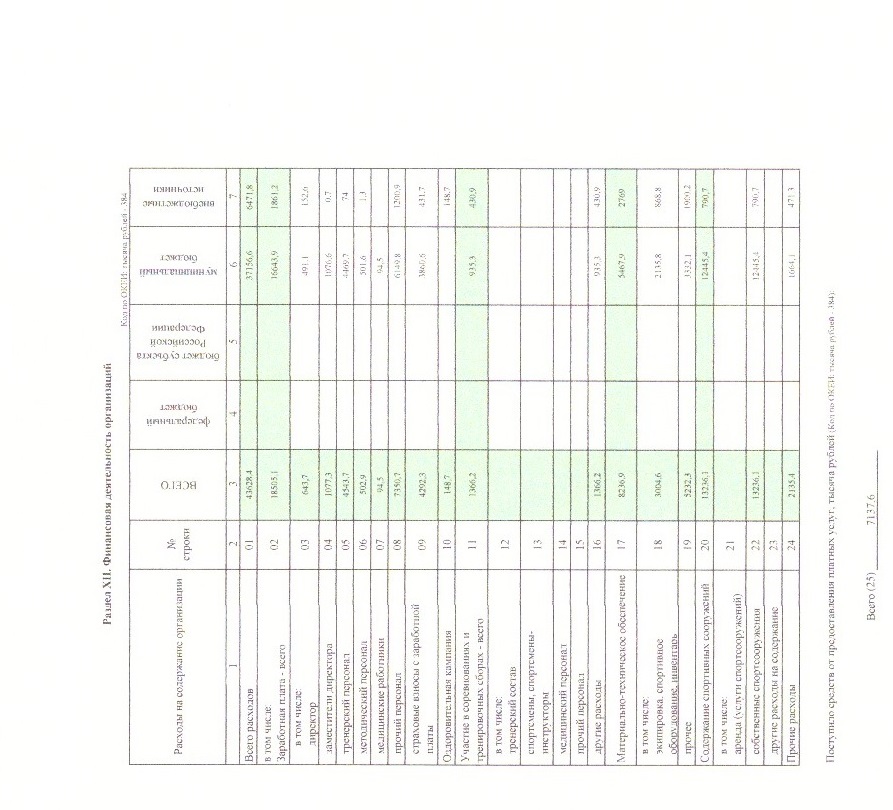 АНАЛИЗ ФХД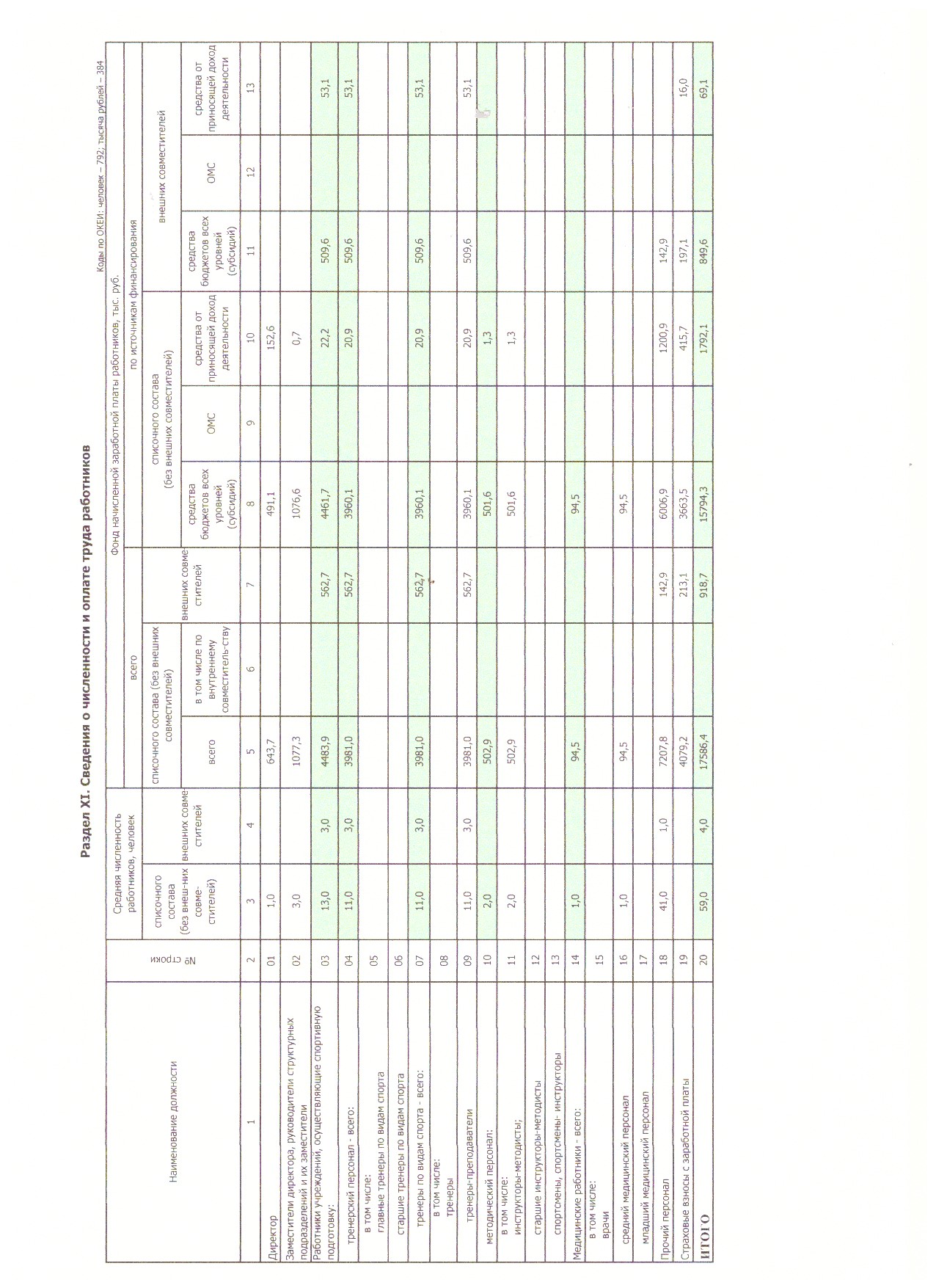 ПЕРСПЕКТИВА КАДРОВОГО ОБЕСПЕЧЕНИЯ           Отношения работников Учреждения и администрации регулируются трудовым договором (эффективным контрактом), условия которого не могут противоречить трудовому законодательству Российской Федерации.В образовательном учреждении в течение учебного года штат полностью укомплектован. Тренера-преподаватели необходимую профессионально-педагогическую квалификацию, соответствующую требованиям тарифно-квалификационной характеристики по должности и полученной специальности. В центре работают 8 тренеров – преподавателей (7 человек с высшим профессиональным образованием), из них имеют высшую квалификационную категорию – один тренер, первую - 5 человек, вторую – один. Квалификация подтверждена документами об образовании. В школе работают два тренера-преподавателя, имеющие статус «Мастер спорта» по лыжным гонкам. Все педагогические работники проходят обязательный медицинский осмотр. 100 %   педагогических работников образовательного учреждения, а также  административно-управленческого персонала обучены работе владеют ИКТ технологиями.За 2017-2018 учебный год учащимся МАУ ДО «ДЮСШ» присвоено 155 разрядов:2 юношеский разряд – 18 учащихся;3 юношеский разряд- 7 учащихся;1 юношеский спортивный- 27 учащихся;2 юношеский спортивный – 24 учащихся;3 юношеский спортивный – 67 учащихся;«Юный фигурист» -12ЗАКЛЮЧЕНИЕ. ПЕРСПЕКТИВЫ И ПЛАНЫ РАЗВИТИЯ МАУ ДО «ДЮСШ»                   использование площадки ДЮСШ для проведения традиционных массовых мероприятий (турниров, Первенств области, всероссийских соревнований и т.д.);         развитие на базе ДЮСШ проекта «Поддержка будущих профессионалов», направленного на повышение конкурентоспособности молодых специалистов (открытые занятия, конкурсы профессионального мастерства,  обучающие семинары, мастер-классы, конкурсы и т.д.);         организация деятельности центра стажировок для молодёжи (практика для студентов педагогических ВУЗов на базе ДЮСШ);         осуществление информационной поддержки и продвижения концепции развития ДЮСШ.             профессиональная поддержка тренеров-преподавателей ДЮСШ;    организация мероприятий по повышению профессионального уровня и повышения квалификации педагогических работников по освоению инновационных образовательных технологий;    сопровождение работы тренеров-преподавателей.Публичный доклад 2017-2018 году позволит решены следующие задачи:1.    Удовлетворить образовательные потребности основных участников образовательно-воспитательного процесса, стимулировать работу с одаренными детьми в рамках реализации Приоритетного национального проекта «Образование».2.   Сформировать и развить коллектив единомышленников, через профессионально-личностное развитие участников образовательного процесса.3.   Повысить  социальную  активность выпускников ДЮСШ через профессиональную социализацию молодёжи, поддержку молодёжных инициатив, патриотическое и гражданское воспитание молодёжи, пропаганду здорового образа жизни, развитие международного сотрудничества молодёжи.4.   Улучшить качество предоставляемых образовательных услуг на основе новых технологий вероятностного, развивающего, вариативного обучения, направленного на сотворчество, саморазвитие и самореализацию детей, спортивного совершенствования и педагогов ДЮСШ.5.   Модернизировать систему управления ДЮСШ.6.   Повысить профессиональный уровень педагогических кадров.7.   Усовершенствовать  календарь мероприятий, направленных на профессиональное совершенствование.8.   Усилить значимость образовательно-воспитательной и досуговой деятельности как эффективного средства профилактики беспризорности и правонарушения детей и юношества.9.   Привлечь пристальное внимание широких слоев общественности, в том числе и средств массовой информации, к проблемам воспитания и дополнительного образования подрастающего поколения.10.   Совершенствовать кадровый, программно-методический, материально-технический и финансовый ресурсы ДЮСШ.ШколаВ группах ДЮСШВ группах СОГ (совместителей)ВсегоТрудармейская СОШ 171227Бурлаковская СОШ1635183Калачевская СОШ103Шарапская СОШ15224Нофосафоновская СОШ301575Терентьевская СОШ30Карагайлиская СОШ3030Октябрьская ООШ1730Ключевская ООШ4675Михайловская ООШ22Прокопьевская СОШ103Котинская ООШ45П. Школьный80Б. Керлегеш67ДЮСШ267ВСЕГО671241942До 30 лет31-45 лет45-60 лет6 человек9 человек8 человекПервая категорияВысшая категорияБез категории11 человек6 человека6 человек№ФИОКатегорияКурсы, профессиональная подготовкаКоличество часовГод прохожденияСледующие курсы1.Зятикова Наталья Васильевна, тренер-преподаватель, отделение «Лыжные гонки»Высшая квалификационная категория,2017 г«Теория и практика организации деятельности педагога дополнительного образования, педагога-организатора», 120часов«Подготовка спортивных судей главной судейской коллегии и судейских бригад физкультурных и спортивных мероприятий Всероссийского физкультурно-спортивного комплекса «Готов к труду и обороне», 72 часа18.03.201607.11.2016ноябрь 20192.Зятикова Вера Васильевна,тренер-преподаватель, отделение «Лыжные гонки»Высшаяквалификационная категория2017«Теория и практика организации деятельности педагога дополнительного образования, педагога-организатора», 120 часов«Подготовка спортивных судей главной судейской коллегии и судейских бригад физкультурных и спортивных мероприятий Всероссийского физкультурно-спортивного комплекса «Готов к труду и обороне», 72 часа18.03.201607.11.2016ноябрь 20193.Грушихин Евгений Геннадьевич,тренер-преподаватель, отделение «Хоккей»первая квалификационная категорияДиплом.Бакалавр, физическая культура29.12.2016декабрь 20194.ГильмутдиновГеннадий Григорьевич,тренер-преподаватель, отделение «Хоккей»Без категорииДиплом. Учитель физической культуры.24.06.2015июнь 20185.Дьяков Василий Васильевич,тренер-преподаватель, отделение «Хоккей»Первая квалификационная категория10.03.2014март 20176.Михалев  Иван Геннадьевич, тренер-преподаватель, отделение «Флорбол»Высшая квалификационная категорияпрофессиональная подготовка  филиал ФГОУ ВПО КемГУС 01.09.2014- 30.06.2018 г8.Плотникова Алена Юрьевна, тренер-преподаватель, отделение «Волейбол»Первая квалификационная категория23.08.2017«Теория  и практика физкультурно-спортивной деятельности в организациях дополнительного образования», 120 часов9.Чикуров Иван Михайлович, тренер-преподаватель, отделение «Футбол»Высшая квалификационная категория21.01.2018«Теория и практика организации деятельности педагога дополнительного образования, педагога-организатора», 120 часов18.03.2016Март 201910.Тагильцева Софья Владимировна, тренер-преподаватель, отделение «Вольная борьба»Без категорииГБПОУ «ПФТК»2010-2017Июнь 202011.Трушкин Игорь Валерьевич,тренер-преподаватель, отделение «Вольная борьба»Высшая квалификационная категория23.08.2017«Теория и практика организации деятельности педагога дополнительного образования, педагога-организатора», 120 часов11.01.2017Январь 202012.Рожкова Аксинья Валерьевна, тренер-преподаватель, отделение «Вольная борьба»Без категорииДиплом. Физическая культура и спорт.Май 201813.Пескова Надежда Валентиновна. Инструктор- методистСоответствие занимаемой должности«Теория  и практика физкультурно-спортивной деятельности в организациях дополнительного образования», 120 часов13.02.2015Февраль 201814.Деомидова Надежда ВалентиновнаБез категории«Теория и практика организации деятельности методиста, руководителя структурного подразделения ОО ДО»04.04.2017Апрель 2020№ФИО тренера-преподавателяОтделениеКоличество обучающихся на начала учебного годаКоличествообучающихся на конец учебного года1.Трушкин И.В.Вольная борьба53802.Тагильцева С.В.Вольная борьба63733.Захаренко Н.В.Вольная борьба31324.Плотникова А.Ю.Волейбол45705.Чуринов П.Е.Волейбол17176.Новиков В.В.Волейбол12127.Шарабарин А.С.Волейбол14148.Башаева Т.С.Волейбол19229.Белясник  Т.Л.Волейбол152810.Кулишкина В.Самбо151711.Лазарева С.О.Легкая атлетика151912.Михалев И.Г.Флорбол325013Гильмутдинов Г.Г.Хоккей518114.Грушихин Е.Г.Хоккей453015.Дьяков В.В.Хоккей454516.Зятикова В.В.Лыжные гонки656517.Зятикова Н.В.Лыжные гонки323218.Рожкова А.В.Фигурное катание446419.Чикуров И.М.Бокс161620.Черноморова Н.Н.Плавание717121.Христофорова С.А.Легкая атлетика373722.Буева М.Н.Легкая атлетика203223. Рожкова Л.А.Легкая атлетика1535ИТОГО792942Наличие победителей и призеров соревнований,выставок, конкурсов на муниципальном уровнечел.474Наличие победителей и призеров соревнований,выставок, конкурсов на региональном уровняхчел.251Наличие победителей и призеров соревнований,выставок, конкурсов на всероссийском, международном уровняхчел.1Участие в выездных соревнованиях, конкурсах, фестивалях (областные, зональные, всероссийские)шт.11Охватшкольников массовыми мероприятиями по профилю учреждениячел.942Охват родителей (законных представителей)массовыми мероприятиями по профилю учреждениячел.176№Ф.И.О тренера – преподавателя (отделение), призерыСоревнования (Турнир)1Трушкин И.В. (вольная борьба)Любимов Павел - 2местоСкленин Сергей - 3местоАшурков Иван  - 3местоXXIТрадиционный  турнир  по вольной  борьбе  памяти  война  интернационалиста  Михаила Ваганова (г. Осинники февраль 2017г).Алгазина Арина -  1место;Мельник  Егор – 2 место;Любимов Павел – 3 место;Первенство Кемеровской области по вольной борьбе среди юношей и девушек 2000-01гг.р (9-10 февраля 2017г)Щербина Софья – 2 место;Ашурков Иван – 3 место;Первенство Кемеровской области по спортивной борьбе, среди юниоров и юниорок 1997-99гг.р.(16-17февраля 2017г)Мельник Егор-2м;Скленин Сергей -1м.Открытое личное первенство МБУДО «ДЮСШ» по вольной борьбе в честь Почетного гражданина  В.Д. Симонеко среди юношей 2002-2006г.г. рождения.(2017г)Алгазина Арина-2м;Первенство Сибирского федерального округа по вольной борьбе среди  девушек до 18 лет 2000-2001г.г.р(2017)Мельник Егор-3м;Алгазина Арина -2м;Щербина Софья -3м;Традиционный турнир по вольной борьбе среди юношей 2000-2001гг.р, кадеток 2001-2002гг.р,юниорок 1997-1999гг.р, Памяти воина-интернационалиста Павла Сарычева (Междуреченск март 2017г)Сидельников Артур-1м;Традиционный областной  турнир по ОФП с элементами вольной  борьбы и турнира по вольной борьбе среди  девушек и юниоров,  посвященного памяти  воина-интернационалиста М.Ю. Топоровского.Соколова Анастасия-3мXXXVII Традиционный областной турнир по спортивной борьбе среди девушек и юношей  2002-2003гг.р., посвященному 72-летию Победы в Великой Отечественной Войне.Шатилова Елизавета-3м; Любимов Павел-3м; Скленин Сергей-2м; Сидельников Артур-3м.Открытое Первенство Осинниковского клуба вольной борьбы среди девушек и юношей, посвященного Дню Победы.(г. Осинники 10.05.2017г)Джумаев Шахрух-3м; Скленин Сергей-2мТрадиционный областной турнир по вольной борье, посвященного памяти воина-интернационалиста Валерия Федотова(г. Осинники 12.06.2017г),Областные соревнования по вольной борьбе среди юношей до 16 лет, посвященные памяти И.Ф.Литвина(п.г.т. Бачатский 12-14.10.2017г)Пьянзин Дмитрий- 5м.Открытый турнир по вольной борьбе "Богатырь" на призы главы Промышленновского муниципального района среди юношей 2003-2004 гг.р. И юношей 2006-2007 гг.р.(п.г.т. Промышленная, 11 ноября 2017г),Пьянзин Дмитрий-1м; Тагильцева Варвара-1м; Бобков Влад-3мОткрытое первенство МАФСУ "СШ по вольной борьбе" им. А.Г.Смолянинова среди юношей 2004-2006 гг.р. И девушек 2007-2008 гг.р. Посвященное дню Народного единства.(Новокузнецк 7-8 ноября 2017г)Пянзин Дмитрий-3мVII Открытое первенство города Полысаево по вольной борьбе (21-22 ноября 2017г.)Открытый турнир по вольной борьбе среди юношей и девушек, посвященный Дню матери вПрокопьевском муниципальном районе (Верх-Егос, 25 ноября 2017г),2018 годЧерткова Карина-2м; Соколова Анастасия-2м; Любимов Павел-3м.Первенство Кемеровской области по вольной борьбе среди юношей и девушек до 18 лет (2002-2002 гг.р),(г. Кемерово 1-3 февраля 2018г),Соколова Анастасия-1м; Скленин Сергей-2м; Джумаев Шохрух-2м;XXII Традиционный региональный турнир по вольной борьбе, посвященного памяти воина-интернационалиста Михаила Ваганова (г. Осинники 21 февраля 2018г),Черткова Карина-3м;Первенство Кемеровской области по вольной борьбе среди юношей и девушек до 16 лет, памяти воина интернационалиста П.Сарычева. (г. Междуреченск март 2018г)Александрова Валерия-2м; Шатилова Елизавета-1м; Пальчиков Михаил-3м;Традиционный турнир по вольной борьбе, посвященный памяти воина-интернационалиста Михаила Топоровского (27-28 апреля 2018г)Черткова Карина-2м; Канунников Роман-2м; Пьянзин Дмитрий-1м; Любимов Павел -2м; Пальчиков Михаил -1м; Александрова Валерия-1м;  Кондратович Николай-3м; Сидельников артур-3м; Плешивых Дарья -3м; Шатилова Елизавета-1м; Скленин Сергей -2м. XIV Открытый Традиционный Областной турнир по вольной борьбе среди юношей и девушек, посвященного памяти Полного кавалера орденов Славы Нехорошкова В.Г.(Верх-Егосс, 12 мая 2018г).2.Зятикова Н.В. (лыжные гонки)Дробышев Дмитрий -2м;Азаренко Екатерина- 2.Открытые соревнования города Новокузнецка и Новокузнецкого района по лыжным гонкам-III Этапа Кубка л/б «Локомотив»(05.02.2017г) Скиатлон.Зятикова В.В.-1м; Зятикова Н.В. -2м.Чемпионат и первенство Кемеровской области по лыжным гонкам (г. Кемерово 13-15.01.2017г)Зятикова Н.В. -1м; Зятикова В.В.-2м; Рублев Станислав -2м.Кубок кузбасса по лыжным гонкам г. Прокопьевск 22.01.2017гДробышев Дмитрий-2м; Азаренко Екатерина- 2м; Дробышев Сергей-1м; Абрамов Илья -2м; Тимофеев Владислав-1м; Рублев Станислав -1м; Рублев Евгений -3м; Зятикова Н.В.-2м; Зятикова В.В.-1м.Открытые соревнования г. Новокузнецка и Новокузнецкого муниципального района по лыжным гонкам -3 Этапа Кубка л/б "Локомотив" 05.02.2017г,Зятикова В.В.-1м; Зятикова Н.В.-2м; Рублев Станислав-2м.Городские соревнования по лыжным гонкам (г. Кемерово 12.02.2017г)Дробышев Сергей -2м; Зятикова В.В.-1м; Зятикова Н.В.-2м.Открытый турнир по лыжным гонкам "ЮГУС ТУР" (г. Междуреченск, 25-27.03.2017г)Грибанов Владислав-1м; Абрамов Илья-2м; Тимофеев Владислав -2м; Рублев Станислав-3м; Зятикова Н.В.-1м; Зятикова В.В.-2м.Ежегодный забег ЕВРАЗА "Дай пять "в формате спортивного общегородском мероприятия(4.06.2017г)Зятикова В.В.-1м; Зятикова Н.В.-2м.Областные соревнования "Первенство Кемеровской области" по лыжероллерам среди лиц средних и старших возрастных групп населения(г. Топки 24.06.2017г)Рублев Станислав-2м; Зятикова Вера-1м; Зятикова Н-2м.2 этапа 12 кубка Юга Кузбасса по лыжероллерам (г. Прокопьевск 17.06.2017г);Рублев Евгений-2м.Рублев Станислав-1м; Кондратьев Валерий-2м; Зятикова Н.В.-1м; Зятикова В.В.-2м.3 этап 12-го Кубка юга Кузбасса по лыжероллерам г. Мыски 09.07.2017г)Рублев Станислав-1м; Кондратьев Валерий-2м; Зятикова Н.В.-1м; Зятикова В.В.-2м.6-этап 11 Кубка Юга Кузбасса по лыжероллерам (п.Зеленогорский 05.08.2017г)Рублев Станислав-2м; Зятиковы Н.В.-1м.13 легкоатлетический пробег, посвященный памяти погибших шахтеров(г.Киселевск Красный Камень 18.08.2017г)Первенство Кемеровской области по лыжероллерам среди юношей и девушек 2000-2001г.р, 2002-2003 г.р.(п. Зеленогорский 25-27.08.2017г)Рублев Станислав-1м.Открытые областные соревнования по лыжероллерам (г. Кемерово 24.09.2017г)Зятикова Н.В.-1м.Областные соревнования по лыжным гонкам памяти серебреного призера чемпионата мира, почетного мастера спорта СССР Н.И. Козлова.(9-10 декабря 2017г),Рублев Стас-1м; Тимошенко Юлия-1м; Мороз Софья-1м; Юдин Богдан-1м; Зернин Никита-1м; Дробышев Дмитрий-2м; Абрамов Илья-2м; Рублев Евгений-3м.Лыжная новогодняя гонка 2-го этапа Кубка г.Новокузнецка и Новокузнецкого района сезона 2017-2018гг. (29декбря 2017г)2018 годЗернин Никита -2м.Первенство Кемеровской области среди юношей и девушек младшего и среднего возраста на призы компаний «Ен+» и «РУСАЛ» по лыжным гонкам.(19.02.2018г)Рублев Станислав-1м.Областные соревнования по лыжным гонкам памяти тренера-преподавателя А.Г. Габдрахманова (4 февраля 2018г) 2м-Крюков Максим; Зернин Никита; 3м- Мороз Софья; Открытое первенство Прокопьевского района на призы участниц Олимпийских игр 2002 г.МСМК Веры и Натальи Зятиковых.(11.02.2018г)3 участияXVIII Областные открытые соревнования по лыжным гонкам  памяти Владимира Лепнюка. (23 02.2018г)1м-Зернин Никита; Юдин Богдан; 2-м-Мороз Софья; 7 участий.28 Областные соревнования по лыжным гонкам памяти первого тренера «ДЮСШ» г. Гурьевск Непомнящева Бориса Васильевича (10.03.2018г)3.Зятикова В.В. (лыжные гонки)Зятикова В.В.-1м; Зятикова Н.В. -2м.Чемпионат и первенство Кемеровской области по лыжным гонкам (г. Кемерово 13-15.01.2017гЗятикова Н.В. -1м; Зятикова В.В.-2м; Рублев Станислав -2м.Кубок кузбасса по лыжным гонкам г. Прокопьевск 22.01.2017гДробышев Дмитрий-2м; Азаренко Екатерина- 2м; Дробышев Сергей-1м; Абрамов Илья -2м; Тимофеев Владислав-1м; Рублев Станислав -1м; Рублев Евгений -3м; Зятикова Н.В.-2м; Зятикова В.В.-1м.Открытые соревнования г. Новокузнецка и Новокузнецкого муниципального района по лыжным гонкам -3 Этапа Кубка л/б "Локомотив" 05.02.2017г,Зятикова В.В.-1м; Зятикова Н.В.-2м; Рублев Станислав-2м.Городские соревнования по лыжным гонкам (г. Кемерово 12.02.2017г)Грибанов Владислав-1м; Абрамов Илья-2м; Тимофеев Владислав -2м; Рублев Станислав-3м; Зятикова Н.В.-1м; Зятикова В.В.-2м.Ежегодный забег ЕВРАЗА "Дай пять "в формате спортивногообщегородскогомероприятия(4.06.2017г)Дробышев Сергей -2м; Зятикова В.В.-1м; Зятикова Н.В.-2м.Открытый турнир по лыжным гонкам "ЮГУС ТУР" (г. Междуреченск, 25-27.03.2017г)Зятикова В.В.-1м; Зятикова Н.В.-2м.Областные соревнования "Первенство Кемеровской области" по лыжероллерам среди лиц средних и старших возрастных групп населения(г. Топки 24.06.2017г)Рублев Станислав-2м; Зятикова Вера-1м; Зятикова Н-2м.2 этапа 12 кубка Юга Кузбасса по лыжероллерам (г. Прокопьевск 17.06.2017г)Рублев Станислав-1м.Проведение открытого личного первенства по кроссу среди лыжников-гонщиков на призы администрации Гурьевского городского поселения, посвященного памяти Н.Г. Коровкиной (г. Гурьевск 30.07.2017г)Рублев Станислав-1м; Абрамов Илья-2м; Дробышев Сергей-2м; Дробышев Дмитрий-2м; Сенаторов Виталий-3м; Кондратьев Валерий-3м.Открытое первенство МАУ ДО "ДЮСШ" по кроссу  среди лыжников-гонщиков, посвященное "Дню шахтера"(п. Трудармейский 19.08.2017г)Рублев Станислав,Кондратьев Валерий-1м; Рублев Евгений-3м; Золотарева Мрия, Тимошенко Юлия-2м; Зятиковы В.Н.-1м.Открытое первенство по лыжероллерам среди спортсменов среднего и старшего возраста (г. Новокузнецк 13.08.2017г)Рублев Станислав-1м; Зернин Никита-3м; Пузынин Сергей-1м; Дробышев Сергей-2м; Станцель Роман-3м; Абрамов Илья-1м; Мороз Софья-1м; Золотарева мария-2м; Тимошенко Юлия-1м.Первенство МБУ ДО "КДЮСШ"по ОФП и лыжероллерам, посвященные дню солидарности в борьбе с терроризмом.(г. Прокопьевск 03.09.2017г)Рублев Станислав 2м; Зятикова В.В.-1м; Зятикова Н.В.-1м; Садовина Светлана-3м.Открытое первенство ГБСФУ КО "СШОР по зимним видам (п.Ключевой  30.09.2017г)Мороз Софья-3м; Зернин Никита-3м;Открытые областные соревнования по лыжным гонкам (г.Прокопьевск 3 декабря 2017гТимофеев Влад-1м; Пузынин Сергей-2м; Сенаторов Виталий-3м; Кондратьев Валерий-2м; Дробышев Дмитрий-1м; Дробышев Илья-3м; Золотарева Мария-2м; Тимошенко Юлия-2м.Открытые соревнования по лыжным гонкам 1-го Этапа Кубка города Новокузнецка и Новокузнецкого района посвященных открытию зимнего лыжного сезона 2017-2018гг. (Новокузнецк 10 декабря 2017г)Рублев Станислав-1м; Зернин Никита-1м; Зятикова Вера-1м; Зятикова Наталья-2м.Традиционные соревнования по лыжным гонкам "Новогодняя гонка" (г. Междуреченск 30 декабря 2017г)2018 годДробышев Дмитрий-1м; Крюков Максим-2м; Крюков Тимофей-1м; Абрамов Илья-2м; Тимошенко Юлия-3м; Пузынин Сергей-2м; Дробышев Сергей-3м; Тимофеев Владислав-2м; Рублев Евгений-2м; Зятикова Вера-1м.Открытые соревнования по лыжным гонкам 3-го Этапа Кубка города Новокузнецка и Новокузнецкого района посвященных открытию зимнего лыжного сезона 2017-2018гг. (13 января 2018г),1м-Дмитрий Дробышев; 2м-Крюков Максим; ; Рублев Станислав;3м-Грибанов Влад; Открытое первенство Прокопьевского района на призы участниц Олимпийских игр 2002 г.МСМК Веры и Натальи Зятиковых.(11.02.2018г)4Михалев И.Г. (флорбол)Юноши «Кузбасс»-2м.Рождественский  турнир по флорболу среди юношей и девушек 2003г.р и моложе (8.01.2017г)Юноши «Кузбасс»-1м;Девушки «Пантеры»-1м.Областные соревнования по флорболу посвященные Дню защитника Отечества среди юношей и девушек 15-16 лет (17-18.02. 2017г)Кузбасс-1м; г.Кемерово"Юникар"-2м; г.Новокузнецк"Вегас"-3м.Чемпионат Кемеровской области по флорболу среди мужчин 2002г.р. И старше; женщин 2002 г.р. И старше.(п. Трудармейский 27.05.2017г),2018 годЯсная Поляна-3м;Карагайла-2м;«Кузбасс» п. Трудармейский-1м.Открытый областной турнир по флорболу «Весна побед», среди юношей и девушек 2002 г.р. и младше(п.Трудармейский 27 апреля 2018г)5Дъяков В.В. (футбол)Команда «ДЮСШ» Прокопьевского района-3м.Оластной турнир по мини-футболу среди юношей 2005 г.р. И моложе, посвященного памяти А.Р. Вольф(п. Мирный 16.06.2017г)«ДЮСШ» Прокопьевский район-3м.Открытый турнир по мини-футболу «Золотая осень 2017г»среди мальчиков 2008-2009 гг.р.2005 г.р.(г.Полысаево 16.09.2017г)Яснополянская СОШ-1м; Большеталдинская СОШ-2м; Калачевская СОШ-3мОткрытое первенство по мини-футболу среди юношей 2003-2004 гг.р. Посвященного дню народного единства(п.Трудармейский 30.10.2017г)2018 годТрудармейская «ДЮСШ»-1м.Открытое осеннее первенство города Полысаево по мини-футболу, посвященного Дню народного единства среди юношей 2003-2004гг.р.(г.Полысаево,1 ноября 2018г),Прокопьевский р-он-3м.Открытый турнир по-мини футболу среди юношей 2007-2008 гг.р. (03.03.2018г)6Тагильцева С.В. (вольная борьба)Асакеев Чингис-1м; Шуклина Ксения-3м; Александрова Валерия-2м;Традиционный турнир по вольной борьбе, посвященный памяти воина-интернационалиста Михаила Топоровского (27-28 апреля 2018г)Дранишникова Екатерина-2м; Антипова Алена-2м.Первенство Кемеровской области по вольной борьбе среди юношей и девушек до 16 лет, памяти воина интернационалиста П.Сарычева. (г. Междуреченск март 2018г)Фоль Данил -3м.Открытое Первенство МГО по вольной борьбе.(26 мая 2018г)Шуклина Ксения-1м; 3м; Ильин Данил-2м; Подлубная Виктория-3м; Трафименко Татьяна- 3м; ШXIVОткрытый Традиционный Областной турнир по вольной борьбе среди юношей и девушек, посвященного памяти Полного кавалера орденов Славы Нехорошкова В.Г. (Верх-Егосс, 12 мая 2018г)7Чикуров И.М. (бокс)Лукин Руслан -2м.Первенство Кемеровской области по боксу среди юношей 13-14 лет.(г.Междуреченск 24-28.01.2017г)Лукин Руслан-2м; Воробьев Данил-3м.5-ый Открытый традиционный турнир по боксу посвященного памяти тренера-прерподавателяП.А.Николаева. (30.03.-02.04.2017г).Лукин Руслан -2 м;Воробьев Данил-3м;Проведение открытого традиционного турнира по боксу посвященного памяти тренера П.А.Николаева (Март 2017)Лукин Руслан-1м;Абинов Максим-3м.Областные соревнования по боксу «Кубок Главы Беловского городского округа», среди юношей 13-14.Пантелеев Вадим-1м; Абинов Максим-3м; Лукин Руслан-3м; Репина Карина-1м.11 турнир по Боксу памяти Валерия Николаевича Осинцева на призы Национального фонда поддержки детского юношеского спорта «Спорт без границ» (г.Новоалтайск 20-23.09.2017г)Репина Карина-1м.Открытый областной турнир по боксу,посвященный ветеранам бокса г.Прокопьевска среди старших юношей 2002-2003,юниоров 2000-2001гг.р.(г. Прокопьевск 22-25 ноября 2017г)2018 годРепина Карина-1м.Межрегиональные всероссийские спортивные соревнования по боксу (г.Междуреченск 23-18 января 2018гСоревнования боксу СФОВоробьев Данил -2м;Первенство Кемеровской области  по боксу среди юношей (13-14 лет) 2004-2005гг.р.(16-20 января 2018г)Репина Корина-1м;Михеева Соня-2м;Всероссийские соревнования по боксу класса «А»  на призы МСМК, Чемпиона мира среди профессионалов Александра Бахтина мужчины и женщины.(г.Анапа 19-26 марта)Коваленко ЛуизаВсероссийские соревнования класса «Б» по Боксу «Виктория» среди девушек и юношей г.Конаково- 1  местоПантелеев Вадим1.Межрегиональный турнир по боксу г. Новоалтайск- 1 место2. Межрегиональный турнир по боксу Яшкино- 1 место8Захаренко Н.В.(рукопашный бой)Деревянкин Олег-1м; Осипов Иван-1м;Первенство Сибирского Федерального округа по рукопашному бою среди юношей и девушек (март 2017г)  Осипов Иван-3м; Фоль Виктор-3м;Всероссийский мастерский турнир по панкратиону «Кубок памяти Героя СССР К.Павлюкова»(25-26 февраль 2017г. г. Барнаул) Петрухин Вадим-1м;Медведева Ангелина-1м;Масленников Кирилл-2м;Исаев Семен-3м;Фоль Виктор-1м.Первенство Кемеровской обл.по универсальному бою (г. Междуреченск 23 март 2017г) 2018 годМедведева Ангелина-2м;Первенство Кемеровской области по рукопашному бою среди юношей и девушек 12-17 лет.(г. Междуреченск  26-28 января 2018г)Открытые региональные соревнования Томской области по универсальному бою, посвященному Дню защитника Отечества     (г. Томск 22-24 февраля 2018г)Осипов Иван-3м;Медведева Ангелина-3м.Первенство Сибирского Федерального округа по рукопашному бою среди юношей и девушек (г. Новокузнецк 2-4 марта 2018г)Осипов Иван-1м; Исаев Семен-1м; Деревянкин Олег-1м; Петрухин Вадим-2м; Масленников Кирилл-2м; Медведева Ангелина-1м.Чемпионат Кемеровской области по универсальному бою среди мужчин и женщин 18 лет и старше (г. Прокопьевск 9-11 марта 2018г)9Рожкова А.В. (фигурное катание)Пантилеев Вадим-3м; Пантилеев Владимир-1м; Буланов Артем-2м; Капустян Михаил-1м; Воронин Кирилл-2м.Открытое Первенство города Кемерово по фигурному катанию на коньках (г. Кемерово 16 февраля 2018г)политика политика +- Новый, молодой руководитель; - Инициативный   административный аппарат ОУ.- Наличие сайта.-Введение инновационных проектов;- Разработан логотип ДЮСШ;- Повышение имиджа  ДЮСШ-Большинство педагогического коллектива не имеет высшего образование.-Недостаток опыта  молодого руководителя;-Не достаточно грамотно организован пакет локальных актов, документов регламентирующих образовательную деятельностьэкономикаэкономикаВведение платных услуг, позволяющих развиваться ДЮСШНовая материальная база ДЮСШПроведение соревнований областного, всероссийского масштабаНедостаток финансированияРазбросанность по филиалов по территориисоциумсоциум+Участие во всероссийских, областных, городских конкурсах.- не высокие результаты учащихся в соревнованияхуправленческие  технологии- Выпуск  информационных пособий о ДЮСШ - Выпуск методических пособий и публикация статей;Повышение квалификации педагогов;-Недостаток опыта у руководителяНесовершенная нормативная база ДЮСШ мало молодых специалистов